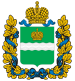 МИНИСТЕРСТВОМИНИСТЕРСТВОМИНИСТЕРСТВОМИНИСТЕРСТВОМИНИСТЕРСТВОМИНИСТЕРСТВОМИНИСТЕРСТВОМИНИСТЕРСТВОКОНКУРЕНТНОЙ ПОЛИТИКИКОНКУРЕНТНОЙ ПОЛИТИКИКОНКУРЕНТНОЙ ПОЛИТИКИКОНКУРЕНТНОЙ ПОЛИТИКИКОНКУРЕНТНОЙ ПОЛИТИКИКОНКУРЕНТНОЙ ПОЛИТИКИКОНКУРЕНТНОЙ ПОЛИТИКИКОНКУРЕНТНОЙ ПОЛИТИКИКАЛУЖСКОЙ ОБЛАСТИКАЛУЖСКОЙ ОБЛАСТИКАЛУЖСКОЙ ОБЛАСТИКАЛУЖСКОЙ ОБЛАСТИКАЛУЖСКОЙ ОБЛАСТИКАЛУЖСКОЙ ОБЛАСТИКАЛУЖСКОЙ ОБЛАСТИКАЛУЖСКОЙ ОБЛАСТИП Р И К А ЗП Р И К А ЗП Р И К А ЗП Р И К А ЗП Р И К А ЗП Р И К А ЗП Р И К А ЗП Р И К А Зот12 декабря 2016 г.12 декабря 2016 г.12 декабря 2016 г.12 декабря 2016 г.№182-РК182-РКО внесении изменений в приказ министерства тарифного регулирования Калужской области от 09.11.2015 № 263-РК «Об установлении долгосрочных тарифов на транспортировку воды для федерального государственного унитарного предприятия 
«Научно-производственный центр автоматики и приборостроения имени академика Н.А.Пилюгина» (филиал федерального государственного унитарного предприятия «Научно-производственный центр автоматики и приборостроения имени академика Н.А.Пилюгина» «Сосенский приборостроительный завод») 
на 2016 - 2018 годы»О внесении изменений в приказ министерства тарифного регулирования Калужской области от 09.11.2015 № 263-РК «Об установлении долгосрочных тарифов на транспортировку воды для федерального государственного унитарного предприятия 
«Научно-производственный центр автоматики и приборостроения имени академика Н.А.Пилюгина» (филиал федерального государственного унитарного предприятия «Научно-производственный центр автоматики и приборостроения имени академика Н.А.Пилюгина» «Сосенский приборостроительный завод») 
на 2016 - 2018 годы»О внесении изменений в приказ министерства тарифного регулирования Калужской области от 09.11.2015 № 263-РК «Об установлении долгосрочных тарифов на транспортировку воды для федерального государственного унитарного предприятия 
«Научно-производственный центр автоматики и приборостроения имени академика Н.А.Пилюгина» (филиал федерального государственного унитарного предприятия «Научно-производственный центр автоматики и приборостроения имени академика Н.А.Пилюгина» «Сосенский приборостроительный завод») 
на 2016 - 2018 годы»О внесении изменений в приказ министерства тарифного регулирования Калужской области от 09.11.2015 № 263-РК «Об установлении долгосрочных тарифов на транспортировку воды для федерального государственного унитарного предприятия 
«Научно-производственный центр автоматики и приборостроения имени академика Н.А.Пилюгина» (филиал федерального государственного унитарного предприятия «Научно-производственный центр автоматики и приборостроения имени академика Н.А.Пилюгина» «Сосенский приборостроительный завод») 
на 2016 - 2018 годы»О внесении изменений в приказ министерства тарифного регулирования Калужской области от 09.11.2015 № 263-РК «Об установлении долгосрочных тарифов на транспортировку воды для федерального государственного унитарного предприятия 
«Научно-производственный центр автоматики и приборостроения имени академика Н.А.Пилюгина» (филиал федерального государственного унитарного предприятия «Научно-производственный центр автоматики и приборостроения имени академика Н.А.Пилюгина» «Сосенский приборостроительный завод») 
на 2016 - 2018 годы»О внесении изменений в приказ министерства тарифного регулирования Калужской области от 09.11.2015 № 263-РК «Об установлении долгосрочных тарифов на транспортировку воды для федерального государственного унитарного предприятия 
«Научно-производственный центр автоматики и приборостроения имени академика Н.А.Пилюгина» (филиал федерального государственного унитарного предприятия «Научно-производственный центр автоматики и приборостроения имени академика Н.А.Пилюгина» «Сосенский приборостроительный завод») 
на 2016 - 2018 годы»О внесении изменений в приказ министерства тарифного регулирования Калужской области от 09.11.2015 № 263-РК «Об установлении долгосрочных тарифов на транспортировку воды для федерального государственного унитарного предприятия 
«Научно-производственный центр автоматики и приборостроения имени академика Н.А.Пилюгина» (филиал федерального государственного унитарного предприятия «Научно-производственный центр автоматики и приборостроения имени академика Н.А.Пилюгина» «Сосенский приборостроительный завод») 
на 2016 - 2018 годы»О внесении изменений в приказ министерства тарифного регулирования Калужской области от 09.11.2015 № 263-РК «Об установлении долгосрочных тарифов на транспортировку воды для федерального государственного унитарного предприятия 
«Научно-производственный центр автоматики и приборостроения имени академика Н.А.Пилюгина» (филиал федерального государственного унитарного предприятия «Научно-производственный центр автоматики и приборостроения имени академика Н.А.Пилюгина» «Сосенский приборостроительный завод») 
на 2016 - 2018 годы»О внесении изменений в приказ министерства тарифного регулирования Калужской области от 09.11.2015 № 263-РК «Об установлении долгосрочных тарифов на транспортировку воды для федерального государственного унитарного предприятия 
«Научно-производственный центр автоматики и приборостроения имени академика Н.А.Пилюгина» (филиал федерального государственного унитарного предприятия «Научно-производственный центр автоматики и приборостроения имени академика Н.А.Пилюгина» «Сосенский приборостроительный завод») 
на 2016 - 2018 годы»О внесении изменений в приказ министерства тарифного регулирования Калужской области от 09.11.2015 № 263-РК «Об установлении долгосрочных тарифов на транспортировку воды для федерального государственного унитарного предприятия 
«Научно-производственный центр автоматики и приборостроения имени академика Н.А.Пилюгина» (филиал федерального государственного унитарного предприятия «Научно-производственный центр автоматики и приборостроения имени академика Н.А.Пилюгина» «Сосенский приборостроительный завод») 
на 2016 - 2018 годы»	В соответствии с Федеральным законом «О водоснабжении и водоотведении», постановлением Правительства Российской Федерации от 13.05.2013 № 406 
«О государственном регулировании тарифов в сфере водоснабжения и водоотведения» (в ред. постановлений Правительства РФ от 29.07.2013 № 644, от 24.12.2013 № 1220, от 20.02.2014 № 128, от 03.06.2014 № 510, от 26.06.2014 № 588, от 01.07.2014 № 603, от 09.08.2014 № 781, от 02.10.2014 № 1011, от 20.11.2014 № 1227, от 01.12.2014 № 1289, от 03.12.2014 № 1305, от 13.02.2015 № 120, от 04.09.2015 № 941, от 11.09.2015 № 968, от 24.12.2015 № 1419, от 28.10.2016 № 1098), приказом Федеральной службы 
по тарифам от 27.12.2013 № 1746-э «Об утверждении Методических указаний 
по расчёту регулируемых тарифов в сфере водоснабжения и водоотведения» 
(в ред. приказов ФСТ России от 24.11.2014 № 2054-э, от 27.05.2015 № 1080-э), Положением о министерстве конкурентной политики Калужской области, утверждённым постановлением Правительства Калужской области от 04.04.2007 № 88 (в ред. постановлений Правительства Калужской области от 07.06.2007 № 145, от 06.09.2007 № 214, от 09.11.2007 № 285, от 22.04.2008 № 171, от 09.09.2010 № 355, от 17.01.2011 № 12, от 24.01.2012 № 20, от 02.05.2012 № 221, от 05.06.2012 № 278, от 17.12.2012 № 627, от 01.03.2013 № 112, от 02.08.2013 № 403, от 26.02.2014 № 128, от 26.03.2014 № 196, от 01.02.2016 № 62, от 18.05.2016 № 294, от 16.11.2016 № 617), приказом министерства тарифного регулирования Калужской области от 09.11.2015 № 262-РК «Об утверждении производственной программы в сфере водоснабжения для федерального государственного унитарного предприятия «Научно-производственный центр автоматики и приборостроения имени академика Н.А.Пилюгина» (филиал федерального государственного унитарного предприятия «Научно-производственный центр автоматики и приборостроения имени академика Н.А.Пилюгина» «Сосенский приборостроительный завод») на 2016 - 2018 годы» 
(в ред. приказа  министерства конкурентной политики Калужской области от 12.12.2016 № 106-РК), на основании протокола заседания комиссии по тарифам и ценам министерства конкурентной политики Калужской области от 12.12.2016 ПРИКАЗЫВАЮ:	В соответствии с Федеральным законом «О водоснабжении и водоотведении», постановлением Правительства Российской Федерации от 13.05.2013 № 406 
«О государственном регулировании тарифов в сфере водоснабжения и водоотведения» (в ред. постановлений Правительства РФ от 29.07.2013 № 644, от 24.12.2013 № 1220, от 20.02.2014 № 128, от 03.06.2014 № 510, от 26.06.2014 № 588, от 01.07.2014 № 603, от 09.08.2014 № 781, от 02.10.2014 № 1011, от 20.11.2014 № 1227, от 01.12.2014 № 1289, от 03.12.2014 № 1305, от 13.02.2015 № 120, от 04.09.2015 № 941, от 11.09.2015 № 968, от 24.12.2015 № 1419, от 28.10.2016 № 1098), приказом Федеральной службы 
по тарифам от 27.12.2013 № 1746-э «Об утверждении Методических указаний 
по расчёту регулируемых тарифов в сфере водоснабжения и водоотведения» 
(в ред. приказов ФСТ России от 24.11.2014 № 2054-э, от 27.05.2015 № 1080-э), Положением о министерстве конкурентной политики Калужской области, утверждённым постановлением Правительства Калужской области от 04.04.2007 № 88 (в ред. постановлений Правительства Калужской области от 07.06.2007 № 145, от 06.09.2007 № 214, от 09.11.2007 № 285, от 22.04.2008 № 171, от 09.09.2010 № 355, от 17.01.2011 № 12, от 24.01.2012 № 20, от 02.05.2012 № 221, от 05.06.2012 № 278, от 17.12.2012 № 627, от 01.03.2013 № 112, от 02.08.2013 № 403, от 26.02.2014 № 128, от 26.03.2014 № 196, от 01.02.2016 № 62, от 18.05.2016 № 294, от 16.11.2016 № 617), приказом министерства тарифного регулирования Калужской области от 09.11.2015 № 262-РК «Об утверждении производственной программы в сфере водоснабжения для федерального государственного унитарного предприятия «Научно-производственный центр автоматики и приборостроения имени академика Н.А.Пилюгина» (филиал федерального государственного унитарного предприятия «Научно-производственный центр автоматики и приборостроения имени академика Н.А.Пилюгина» «Сосенский приборостроительный завод») на 2016 - 2018 годы» 
(в ред. приказа  министерства конкурентной политики Калужской области от 12.12.2016 № 106-РК), на основании протокола заседания комиссии по тарифам и ценам министерства конкурентной политики Калужской области от 12.12.2016 ПРИКАЗЫВАЮ:	В соответствии с Федеральным законом «О водоснабжении и водоотведении», постановлением Правительства Российской Федерации от 13.05.2013 № 406 
«О государственном регулировании тарифов в сфере водоснабжения и водоотведения» (в ред. постановлений Правительства РФ от 29.07.2013 № 644, от 24.12.2013 № 1220, от 20.02.2014 № 128, от 03.06.2014 № 510, от 26.06.2014 № 588, от 01.07.2014 № 603, от 09.08.2014 № 781, от 02.10.2014 № 1011, от 20.11.2014 № 1227, от 01.12.2014 № 1289, от 03.12.2014 № 1305, от 13.02.2015 № 120, от 04.09.2015 № 941, от 11.09.2015 № 968, от 24.12.2015 № 1419, от 28.10.2016 № 1098), приказом Федеральной службы 
по тарифам от 27.12.2013 № 1746-э «Об утверждении Методических указаний 
по расчёту регулируемых тарифов в сфере водоснабжения и водоотведения» 
(в ред. приказов ФСТ России от 24.11.2014 № 2054-э, от 27.05.2015 № 1080-э), Положением о министерстве конкурентной политики Калужской области, утверждённым постановлением Правительства Калужской области от 04.04.2007 № 88 (в ред. постановлений Правительства Калужской области от 07.06.2007 № 145, от 06.09.2007 № 214, от 09.11.2007 № 285, от 22.04.2008 № 171, от 09.09.2010 № 355, от 17.01.2011 № 12, от 24.01.2012 № 20, от 02.05.2012 № 221, от 05.06.2012 № 278, от 17.12.2012 № 627, от 01.03.2013 № 112, от 02.08.2013 № 403, от 26.02.2014 № 128, от 26.03.2014 № 196, от 01.02.2016 № 62, от 18.05.2016 № 294, от 16.11.2016 № 617), приказом министерства тарифного регулирования Калужской области от 09.11.2015 № 262-РК «Об утверждении производственной программы в сфере водоснабжения для федерального государственного унитарного предприятия «Научно-производственный центр автоматики и приборостроения имени академика Н.А.Пилюгина» (филиал федерального государственного унитарного предприятия «Научно-производственный центр автоматики и приборостроения имени академика Н.А.Пилюгина» «Сосенский приборостроительный завод») на 2016 - 2018 годы» 
(в ред. приказа  министерства конкурентной политики Калужской области от 12.12.2016 № 106-РК), на основании протокола заседания комиссии по тарифам и ценам министерства конкурентной политики Калужской области от 12.12.2016 ПРИКАЗЫВАЮ:	В соответствии с Федеральным законом «О водоснабжении и водоотведении», постановлением Правительства Российской Федерации от 13.05.2013 № 406 
«О государственном регулировании тарифов в сфере водоснабжения и водоотведения» (в ред. постановлений Правительства РФ от 29.07.2013 № 644, от 24.12.2013 № 1220, от 20.02.2014 № 128, от 03.06.2014 № 510, от 26.06.2014 № 588, от 01.07.2014 № 603, от 09.08.2014 № 781, от 02.10.2014 № 1011, от 20.11.2014 № 1227, от 01.12.2014 № 1289, от 03.12.2014 № 1305, от 13.02.2015 № 120, от 04.09.2015 № 941, от 11.09.2015 № 968, от 24.12.2015 № 1419, от 28.10.2016 № 1098), приказом Федеральной службы 
по тарифам от 27.12.2013 № 1746-э «Об утверждении Методических указаний 
по расчёту регулируемых тарифов в сфере водоснабжения и водоотведения» 
(в ред. приказов ФСТ России от 24.11.2014 № 2054-э, от 27.05.2015 № 1080-э), Положением о министерстве конкурентной политики Калужской области, утверждённым постановлением Правительства Калужской области от 04.04.2007 № 88 (в ред. постановлений Правительства Калужской области от 07.06.2007 № 145, от 06.09.2007 № 214, от 09.11.2007 № 285, от 22.04.2008 № 171, от 09.09.2010 № 355, от 17.01.2011 № 12, от 24.01.2012 № 20, от 02.05.2012 № 221, от 05.06.2012 № 278, от 17.12.2012 № 627, от 01.03.2013 № 112, от 02.08.2013 № 403, от 26.02.2014 № 128, от 26.03.2014 № 196, от 01.02.2016 № 62, от 18.05.2016 № 294, от 16.11.2016 № 617), приказом министерства тарифного регулирования Калужской области от 09.11.2015 № 262-РК «Об утверждении производственной программы в сфере водоснабжения для федерального государственного унитарного предприятия «Научно-производственный центр автоматики и приборостроения имени академика Н.А.Пилюгина» (филиал федерального государственного унитарного предприятия «Научно-производственный центр автоматики и приборостроения имени академика Н.А.Пилюгина» «Сосенский приборостроительный завод») на 2016 - 2018 годы» 
(в ред. приказа  министерства конкурентной политики Калужской области от 12.12.2016 № 106-РК), на основании протокола заседания комиссии по тарифам и ценам министерства конкурентной политики Калужской области от 12.12.2016 ПРИКАЗЫВАЮ:	В соответствии с Федеральным законом «О водоснабжении и водоотведении», постановлением Правительства Российской Федерации от 13.05.2013 № 406 
«О государственном регулировании тарифов в сфере водоснабжения и водоотведения» (в ред. постановлений Правительства РФ от 29.07.2013 № 644, от 24.12.2013 № 1220, от 20.02.2014 № 128, от 03.06.2014 № 510, от 26.06.2014 № 588, от 01.07.2014 № 603, от 09.08.2014 № 781, от 02.10.2014 № 1011, от 20.11.2014 № 1227, от 01.12.2014 № 1289, от 03.12.2014 № 1305, от 13.02.2015 № 120, от 04.09.2015 № 941, от 11.09.2015 № 968, от 24.12.2015 № 1419, от 28.10.2016 № 1098), приказом Федеральной службы 
по тарифам от 27.12.2013 № 1746-э «Об утверждении Методических указаний 
по расчёту регулируемых тарифов в сфере водоснабжения и водоотведения» 
(в ред. приказов ФСТ России от 24.11.2014 № 2054-э, от 27.05.2015 № 1080-э), Положением о министерстве конкурентной политики Калужской области, утверждённым постановлением Правительства Калужской области от 04.04.2007 № 88 (в ред. постановлений Правительства Калужской области от 07.06.2007 № 145, от 06.09.2007 № 214, от 09.11.2007 № 285, от 22.04.2008 № 171, от 09.09.2010 № 355, от 17.01.2011 № 12, от 24.01.2012 № 20, от 02.05.2012 № 221, от 05.06.2012 № 278, от 17.12.2012 № 627, от 01.03.2013 № 112, от 02.08.2013 № 403, от 26.02.2014 № 128, от 26.03.2014 № 196, от 01.02.2016 № 62, от 18.05.2016 № 294, от 16.11.2016 № 617), приказом министерства тарифного регулирования Калужской области от 09.11.2015 № 262-РК «Об утверждении производственной программы в сфере водоснабжения для федерального государственного унитарного предприятия «Научно-производственный центр автоматики и приборостроения имени академика Н.А.Пилюгина» (филиал федерального государственного унитарного предприятия «Научно-производственный центр автоматики и приборостроения имени академика Н.А.Пилюгина» «Сосенский приборостроительный завод») на 2016 - 2018 годы» 
(в ред. приказа  министерства конкурентной политики Калужской области от 12.12.2016 № 106-РК), на основании протокола заседания комиссии по тарифам и ценам министерства конкурентной политики Калужской области от 12.12.2016 ПРИКАЗЫВАЮ:	В соответствии с Федеральным законом «О водоснабжении и водоотведении», постановлением Правительства Российской Федерации от 13.05.2013 № 406 
«О государственном регулировании тарифов в сфере водоснабжения и водоотведения» (в ред. постановлений Правительства РФ от 29.07.2013 № 644, от 24.12.2013 № 1220, от 20.02.2014 № 128, от 03.06.2014 № 510, от 26.06.2014 № 588, от 01.07.2014 № 603, от 09.08.2014 № 781, от 02.10.2014 № 1011, от 20.11.2014 № 1227, от 01.12.2014 № 1289, от 03.12.2014 № 1305, от 13.02.2015 № 120, от 04.09.2015 № 941, от 11.09.2015 № 968, от 24.12.2015 № 1419, от 28.10.2016 № 1098), приказом Федеральной службы 
по тарифам от 27.12.2013 № 1746-э «Об утверждении Методических указаний 
по расчёту регулируемых тарифов в сфере водоснабжения и водоотведения» 
(в ред. приказов ФСТ России от 24.11.2014 № 2054-э, от 27.05.2015 № 1080-э), Положением о министерстве конкурентной политики Калужской области, утверждённым постановлением Правительства Калужской области от 04.04.2007 № 88 (в ред. постановлений Правительства Калужской области от 07.06.2007 № 145, от 06.09.2007 № 214, от 09.11.2007 № 285, от 22.04.2008 № 171, от 09.09.2010 № 355, от 17.01.2011 № 12, от 24.01.2012 № 20, от 02.05.2012 № 221, от 05.06.2012 № 278, от 17.12.2012 № 627, от 01.03.2013 № 112, от 02.08.2013 № 403, от 26.02.2014 № 128, от 26.03.2014 № 196, от 01.02.2016 № 62, от 18.05.2016 № 294, от 16.11.2016 № 617), приказом министерства тарифного регулирования Калужской области от 09.11.2015 № 262-РК «Об утверждении производственной программы в сфере водоснабжения для федерального государственного унитарного предприятия «Научно-производственный центр автоматики и приборостроения имени академика Н.А.Пилюгина» (филиал федерального государственного унитарного предприятия «Научно-производственный центр автоматики и приборостроения имени академика Н.А.Пилюгина» «Сосенский приборостроительный завод») на 2016 - 2018 годы» 
(в ред. приказа  министерства конкурентной политики Калужской области от 12.12.2016 № 106-РК), на основании протокола заседания комиссии по тарифам и ценам министерства конкурентной политики Калужской области от 12.12.2016 ПРИКАЗЫВАЮ:	В соответствии с Федеральным законом «О водоснабжении и водоотведении», постановлением Правительства Российской Федерации от 13.05.2013 № 406 
«О государственном регулировании тарифов в сфере водоснабжения и водоотведения» (в ред. постановлений Правительства РФ от 29.07.2013 № 644, от 24.12.2013 № 1220, от 20.02.2014 № 128, от 03.06.2014 № 510, от 26.06.2014 № 588, от 01.07.2014 № 603, от 09.08.2014 № 781, от 02.10.2014 № 1011, от 20.11.2014 № 1227, от 01.12.2014 № 1289, от 03.12.2014 № 1305, от 13.02.2015 № 120, от 04.09.2015 № 941, от 11.09.2015 № 968, от 24.12.2015 № 1419, от 28.10.2016 № 1098), приказом Федеральной службы 
по тарифам от 27.12.2013 № 1746-э «Об утверждении Методических указаний 
по расчёту регулируемых тарифов в сфере водоснабжения и водоотведения» 
(в ред. приказов ФСТ России от 24.11.2014 № 2054-э, от 27.05.2015 № 1080-э), Положением о министерстве конкурентной политики Калужской области, утверждённым постановлением Правительства Калужской области от 04.04.2007 № 88 (в ред. постановлений Правительства Калужской области от 07.06.2007 № 145, от 06.09.2007 № 214, от 09.11.2007 № 285, от 22.04.2008 № 171, от 09.09.2010 № 355, от 17.01.2011 № 12, от 24.01.2012 № 20, от 02.05.2012 № 221, от 05.06.2012 № 278, от 17.12.2012 № 627, от 01.03.2013 № 112, от 02.08.2013 № 403, от 26.02.2014 № 128, от 26.03.2014 № 196, от 01.02.2016 № 62, от 18.05.2016 № 294, от 16.11.2016 № 617), приказом министерства тарифного регулирования Калужской области от 09.11.2015 № 262-РК «Об утверждении производственной программы в сфере водоснабжения для федерального государственного унитарного предприятия «Научно-производственный центр автоматики и приборостроения имени академика Н.А.Пилюгина» (филиал федерального государственного унитарного предприятия «Научно-производственный центр автоматики и приборостроения имени академика Н.А.Пилюгина» «Сосенский приборостроительный завод») на 2016 - 2018 годы» 
(в ред. приказа  министерства конкурентной политики Калужской области от 12.12.2016 № 106-РК), на основании протокола заседания комиссии по тарифам и ценам министерства конкурентной политики Калужской области от 12.12.2016 ПРИКАЗЫВАЮ:	В соответствии с Федеральным законом «О водоснабжении и водоотведении», постановлением Правительства Российской Федерации от 13.05.2013 № 406 
«О государственном регулировании тарифов в сфере водоснабжения и водоотведения» (в ред. постановлений Правительства РФ от 29.07.2013 № 644, от 24.12.2013 № 1220, от 20.02.2014 № 128, от 03.06.2014 № 510, от 26.06.2014 № 588, от 01.07.2014 № 603, от 09.08.2014 № 781, от 02.10.2014 № 1011, от 20.11.2014 № 1227, от 01.12.2014 № 1289, от 03.12.2014 № 1305, от 13.02.2015 № 120, от 04.09.2015 № 941, от 11.09.2015 № 968, от 24.12.2015 № 1419, от 28.10.2016 № 1098), приказом Федеральной службы 
по тарифам от 27.12.2013 № 1746-э «Об утверждении Методических указаний 
по расчёту регулируемых тарифов в сфере водоснабжения и водоотведения» 
(в ред. приказов ФСТ России от 24.11.2014 № 2054-э, от 27.05.2015 № 1080-э), Положением о министерстве конкурентной политики Калужской области, утверждённым постановлением Правительства Калужской области от 04.04.2007 № 88 (в ред. постановлений Правительства Калужской области от 07.06.2007 № 145, от 06.09.2007 № 214, от 09.11.2007 № 285, от 22.04.2008 № 171, от 09.09.2010 № 355, от 17.01.2011 № 12, от 24.01.2012 № 20, от 02.05.2012 № 221, от 05.06.2012 № 278, от 17.12.2012 № 627, от 01.03.2013 № 112, от 02.08.2013 № 403, от 26.02.2014 № 128, от 26.03.2014 № 196, от 01.02.2016 № 62, от 18.05.2016 № 294, от 16.11.2016 № 617), приказом министерства тарифного регулирования Калужской области от 09.11.2015 № 262-РК «Об утверждении производственной программы в сфере водоснабжения для федерального государственного унитарного предприятия «Научно-производственный центр автоматики и приборостроения имени академика Н.А.Пилюгина» (филиал федерального государственного унитарного предприятия «Научно-производственный центр автоматики и приборостроения имени академика Н.А.Пилюгина» «Сосенский приборостроительный завод») на 2016 - 2018 годы» 
(в ред. приказа  министерства конкурентной политики Калужской области от 12.12.2016 № 106-РК), на основании протокола заседания комиссии по тарифам и ценам министерства конкурентной политики Калужской области от 12.12.2016 ПРИКАЗЫВАЮ:	В соответствии с Федеральным законом «О водоснабжении и водоотведении», постановлением Правительства Российской Федерации от 13.05.2013 № 406 
«О государственном регулировании тарифов в сфере водоснабжения и водоотведения» (в ред. постановлений Правительства РФ от 29.07.2013 № 644, от 24.12.2013 № 1220, от 20.02.2014 № 128, от 03.06.2014 № 510, от 26.06.2014 № 588, от 01.07.2014 № 603, от 09.08.2014 № 781, от 02.10.2014 № 1011, от 20.11.2014 № 1227, от 01.12.2014 № 1289, от 03.12.2014 № 1305, от 13.02.2015 № 120, от 04.09.2015 № 941, от 11.09.2015 № 968, от 24.12.2015 № 1419, от 28.10.2016 № 1098), приказом Федеральной службы 
по тарифам от 27.12.2013 № 1746-э «Об утверждении Методических указаний 
по расчёту регулируемых тарифов в сфере водоснабжения и водоотведения» 
(в ред. приказов ФСТ России от 24.11.2014 № 2054-э, от 27.05.2015 № 1080-э), Положением о министерстве конкурентной политики Калужской области, утверждённым постановлением Правительства Калужской области от 04.04.2007 № 88 (в ред. постановлений Правительства Калужской области от 07.06.2007 № 145, от 06.09.2007 № 214, от 09.11.2007 № 285, от 22.04.2008 № 171, от 09.09.2010 № 355, от 17.01.2011 № 12, от 24.01.2012 № 20, от 02.05.2012 № 221, от 05.06.2012 № 278, от 17.12.2012 № 627, от 01.03.2013 № 112, от 02.08.2013 № 403, от 26.02.2014 № 128, от 26.03.2014 № 196, от 01.02.2016 № 62, от 18.05.2016 № 294, от 16.11.2016 № 617), приказом министерства тарифного регулирования Калужской области от 09.11.2015 № 262-РК «Об утверждении производственной программы в сфере водоснабжения для федерального государственного унитарного предприятия «Научно-производственный центр автоматики и приборостроения имени академика Н.А.Пилюгина» (филиал федерального государственного унитарного предприятия «Научно-производственный центр автоматики и приборостроения имени академика Н.А.Пилюгина» «Сосенский приборостроительный завод») на 2016 - 2018 годы» 
(в ред. приказа  министерства конкурентной политики Калужской области от 12.12.2016 № 106-РК), на основании протокола заседания комиссии по тарифам и ценам министерства конкурентной политики Калужской области от 12.12.2016 ПРИКАЗЫВАЮ:	В соответствии с Федеральным законом «О водоснабжении и водоотведении», постановлением Правительства Российской Федерации от 13.05.2013 № 406 
«О государственном регулировании тарифов в сфере водоснабжения и водоотведения» (в ред. постановлений Правительства РФ от 29.07.2013 № 644, от 24.12.2013 № 1220, от 20.02.2014 № 128, от 03.06.2014 № 510, от 26.06.2014 № 588, от 01.07.2014 № 603, от 09.08.2014 № 781, от 02.10.2014 № 1011, от 20.11.2014 № 1227, от 01.12.2014 № 1289, от 03.12.2014 № 1305, от 13.02.2015 № 120, от 04.09.2015 № 941, от 11.09.2015 № 968, от 24.12.2015 № 1419, от 28.10.2016 № 1098), приказом Федеральной службы 
по тарифам от 27.12.2013 № 1746-э «Об утверждении Методических указаний 
по расчёту регулируемых тарифов в сфере водоснабжения и водоотведения» 
(в ред. приказов ФСТ России от 24.11.2014 № 2054-э, от 27.05.2015 № 1080-э), Положением о министерстве конкурентной политики Калужской области, утверждённым постановлением Правительства Калужской области от 04.04.2007 № 88 (в ред. постановлений Правительства Калужской области от 07.06.2007 № 145, от 06.09.2007 № 214, от 09.11.2007 № 285, от 22.04.2008 № 171, от 09.09.2010 № 355, от 17.01.2011 № 12, от 24.01.2012 № 20, от 02.05.2012 № 221, от 05.06.2012 № 278, от 17.12.2012 № 627, от 01.03.2013 № 112, от 02.08.2013 № 403, от 26.02.2014 № 128, от 26.03.2014 № 196, от 01.02.2016 № 62, от 18.05.2016 № 294, от 16.11.2016 № 617), приказом министерства тарифного регулирования Калужской области от 09.11.2015 № 262-РК «Об утверждении производственной программы в сфере водоснабжения для федерального государственного унитарного предприятия «Научно-производственный центр автоматики и приборостроения имени академика Н.А.Пилюгина» (филиал федерального государственного унитарного предприятия «Научно-производственный центр автоматики и приборостроения имени академика Н.А.Пилюгина» «Сосенский приборостроительный завод») на 2016 - 2018 годы» 
(в ред. приказа  министерства конкурентной политики Калужской области от 12.12.2016 № 106-РК), на основании протокола заседания комиссии по тарифам и ценам министерства конкурентной политики Калужской области от 12.12.2016 ПРИКАЗЫВАЮ:	В соответствии с Федеральным законом «О водоснабжении и водоотведении», постановлением Правительства Российской Федерации от 13.05.2013 № 406 
«О государственном регулировании тарифов в сфере водоснабжения и водоотведения» (в ред. постановлений Правительства РФ от 29.07.2013 № 644, от 24.12.2013 № 1220, от 20.02.2014 № 128, от 03.06.2014 № 510, от 26.06.2014 № 588, от 01.07.2014 № 603, от 09.08.2014 № 781, от 02.10.2014 № 1011, от 20.11.2014 № 1227, от 01.12.2014 № 1289, от 03.12.2014 № 1305, от 13.02.2015 № 120, от 04.09.2015 № 941, от 11.09.2015 № 968, от 24.12.2015 № 1419, от 28.10.2016 № 1098), приказом Федеральной службы 
по тарифам от 27.12.2013 № 1746-э «Об утверждении Методических указаний 
по расчёту регулируемых тарифов в сфере водоснабжения и водоотведения» 
(в ред. приказов ФСТ России от 24.11.2014 № 2054-э, от 27.05.2015 № 1080-э), Положением о министерстве конкурентной политики Калужской области, утверждённым постановлением Правительства Калужской области от 04.04.2007 № 88 (в ред. постановлений Правительства Калужской области от 07.06.2007 № 145, от 06.09.2007 № 214, от 09.11.2007 № 285, от 22.04.2008 № 171, от 09.09.2010 № 355, от 17.01.2011 № 12, от 24.01.2012 № 20, от 02.05.2012 № 221, от 05.06.2012 № 278, от 17.12.2012 № 627, от 01.03.2013 № 112, от 02.08.2013 № 403, от 26.02.2014 № 128, от 26.03.2014 № 196, от 01.02.2016 № 62, от 18.05.2016 № 294, от 16.11.2016 № 617), приказом министерства тарифного регулирования Калужской области от 09.11.2015 № 262-РК «Об утверждении производственной программы в сфере водоснабжения для федерального государственного унитарного предприятия «Научно-производственный центр автоматики и приборостроения имени академика Н.А.Пилюгина» (филиал федерального государственного унитарного предприятия «Научно-производственный центр автоматики и приборостроения имени академика Н.А.Пилюгина» «Сосенский приборостроительный завод») на 2016 - 2018 годы» 
(в ред. приказа  министерства конкурентной политики Калужской области от 12.12.2016 № 106-РК), на основании протокола заседания комиссии по тарифам и ценам министерства конкурентной политики Калужской области от 12.12.2016 ПРИКАЗЫВАЮ:	В соответствии с Федеральным законом «О водоснабжении и водоотведении», постановлением Правительства Российской Федерации от 13.05.2013 № 406 
«О государственном регулировании тарифов в сфере водоснабжения и водоотведения» (в ред. постановлений Правительства РФ от 29.07.2013 № 644, от 24.12.2013 № 1220, от 20.02.2014 № 128, от 03.06.2014 № 510, от 26.06.2014 № 588, от 01.07.2014 № 603, от 09.08.2014 № 781, от 02.10.2014 № 1011, от 20.11.2014 № 1227, от 01.12.2014 № 1289, от 03.12.2014 № 1305, от 13.02.2015 № 120, от 04.09.2015 № 941, от 11.09.2015 № 968, от 24.12.2015 № 1419, от 28.10.2016 № 1098), приказом Федеральной службы 
по тарифам от 27.12.2013 № 1746-э «Об утверждении Методических указаний 
по расчёту регулируемых тарифов в сфере водоснабжения и водоотведения» 
(в ред. приказов ФСТ России от 24.11.2014 № 2054-э, от 27.05.2015 № 1080-э), Положением о министерстве конкурентной политики Калужской области, утверждённым постановлением Правительства Калужской области от 04.04.2007 № 88 (в ред. постановлений Правительства Калужской области от 07.06.2007 № 145, от 06.09.2007 № 214, от 09.11.2007 № 285, от 22.04.2008 № 171, от 09.09.2010 № 355, от 17.01.2011 № 12, от 24.01.2012 № 20, от 02.05.2012 № 221, от 05.06.2012 № 278, от 17.12.2012 № 627, от 01.03.2013 № 112, от 02.08.2013 № 403, от 26.02.2014 № 128, от 26.03.2014 № 196, от 01.02.2016 № 62, от 18.05.2016 № 294, от 16.11.2016 № 617), приказом министерства тарифного регулирования Калужской области от 09.11.2015 № 262-РК «Об утверждении производственной программы в сфере водоснабжения для федерального государственного унитарного предприятия «Научно-производственный центр автоматики и приборостроения имени академика Н.А.Пилюгина» (филиал федерального государственного унитарного предприятия «Научно-производственный центр автоматики и приборостроения имени академика Н.А.Пилюгина» «Сосенский приборостроительный завод») на 2016 - 2018 годы» 
(в ред. приказа  министерства конкурентной политики Калужской области от 12.12.2016 № 106-РК), на основании протокола заседания комиссии по тарифам и ценам министерства конкурентной политики Калужской области от 12.12.2016 ПРИКАЗЫВАЮ:	В соответствии с Федеральным законом «О водоснабжении и водоотведении», постановлением Правительства Российской Федерации от 13.05.2013 № 406 
«О государственном регулировании тарифов в сфере водоснабжения и водоотведения» (в ред. постановлений Правительства РФ от 29.07.2013 № 644, от 24.12.2013 № 1220, от 20.02.2014 № 128, от 03.06.2014 № 510, от 26.06.2014 № 588, от 01.07.2014 № 603, от 09.08.2014 № 781, от 02.10.2014 № 1011, от 20.11.2014 № 1227, от 01.12.2014 № 1289, от 03.12.2014 № 1305, от 13.02.2015 № 120, от 04.09.2015 № 941, от 11.09.2015 № 968, от 24.12.2015 № 1419, от 28.10.2016 № 1098), приказом Федеральной службы 
по тарифам от 27.12.2013 № 1746-э «Об утверждении Методических указаний 
по расчёту регулируемых тарифов в сфере водоснабжения и водоотведения» 
(в ред. приказов ФСТ России от 24.11.2014 № 2054-э, от 27.05.2015 № 1080-э), Положением о министерстве конкурентной политики Калужской области, утверждённым постановлением Правительства Калужской области от 04.04.2007 № 88 (в ред. постановлений Правительства Калужской области от 07.06.2007 № 145, от 06.09.2007 № 214, от 09.11.2007 № 285, от 22.04.2008 № 171, от 09.09.2010 № 355, от 17.01.2011 № 12, от 24.01.2012 № 20, от 02.05.2012 № 221, от 05.06.2012 № 278, от 17.12.2012 № 627, от 01.03.2013 № 112, от 02.08.2013 № 403, от 26.02.2014 № 128, от 26.03.2014 № 196, от 01.02.2016 № 62, от 18.05.2016 № 294, от 16.11.2016 № 617), приказом министерства тарифного регулирования Калужской области от 09.11.2015 № 262-РК «Об утверждении производственной программы в сфере водоснабжения для федерального государственного унитарного предприятия «Научно-производственный центр автоматики и приборостроения имени академика Н.А.Пилюгина» (филиал федерального государственного унитарного предприятия «Научно-производственный центр автоматики и приборостроения имени академика Н.А.Пилюгина» «Сосенский приборостроительный завод») на 2016 - 2018 годы» 
(в ред. приказа  министерства конкурентной политики Калужской области от 12.12.2016 № 106-РК), на основании протокола заседания комиссии по тарифам и ценам министерства конкурентной политики Калужской области от 12.12.2016 ПРИКАЗЫВАЮ:	В соответствии с Федеральным законом «О водоснабжении и водоотведении», постановлением Правительства Российской Федерации от 13.05.2013 № 406 
«О государственном регулировании тарифов в сфере водоснабжения и водоотведения» (в ред. постановлений Правительства РФ от 29.07.2013 № 644, от 24.12.2013 № 1220, от 20.02.2014 № 128, от 03.06.2014 № 510, от 26.06.2014 № 588, от 01.07.2014 № 603, от 09.08.2014 № 781, от 02.10.2014 № 1011, от 20.11.2014 № 1227, от 01.12.2014 № 1289, от 03.12.2014 № 1305, от 13.02.2015 № 120, от 04.09.2015 № 941, от 11.09.2015 № 968, от 24.12.2015 № 1419, от 28.10.2016 № 1098), приказом Федеральной службы 
по тарифам от 27.12.2013 № 1746-э «Об утверждении Методических указаний 
по расчёту регулируемых тарифов в сфере водоснабжения и водоотведения» 
(в ред. приказов ФСТ России от 24.11.2014 № 2054-э, от 27.05.2015 № 1080-э), Положением о министерстве конкурентной политики Калужской области, утверждённым постановлением Правительства Калужской области от 04.04.2007 № 88 (в ред. постановлений Правительства Калужской области от 07.06.2007 № 145, от 06.09.2007 № 214, от 09.11.2007 № 285, от 22.04.2008 № 171, от 09.09.2010 № 355, от 17.01.2011 № 12, от 24.01.2012 № 20, от 02.05.2012 № 221, от 05.06.2012 № 278, от 17.12.2012 № 627, от 01.03.2013 № 112, от 02.08.2013 № 403, от 26.02.2014 № 128, от 26.03.2014 № 196, от 01.02.2016 № 62, от 18.05.2016 № 294, от 16.11.2016 № 617), приказом министерства тарифного регулирования Калужской области от 09.11.2015 № 262-РК «Об утверждении производственной программы в сфере водоснабжения для федерального государственного унитарного предприятия «Научно-производственный центр автоматики и приборостроения имени академика Н.А.Пилюгина» (филиал федерального государственного унитарного предприятия «Научно-производственный центр автоматики и приборостроения имени академика Н.А.Пилюгина» «Сосенский приборостроительный завод») на 2016 - 2018 годы» 
(в ред. приказа  министерства конкурентной политики Калужской области от 12.12.2016 № 106-РК), на основании протокола заседания комиссии по тарифам и ценам министерства конкурентной политики Калужской области от 12.12.2016 ПРИКАЗЫВАЮ:	В соответствии с Федеральным законом «О водоснабжении и водоотведении», постановлением Правительства Российской Федерации от 13.05.2013 № 406 
«О государственном регулировании тарифов в сфере водоснабжения и водоотведения» (в ред. постановлений Правительства РФ от 29.07.2013 № 644, от 24.12.2013 № 1220, от 20.02.2014 № 128, от 03.06.2014 № 510, от 26.06.2014 № 588, от 01.07.2014 № 603, от 09.08.2014 № 781, от 02.10.2014 № 1011, от 20.11.2014 № 1227, от 01.12.2014 № 1289, от 03.12.2014 № 1305, от 13.02.2015 № 120, от 04.09.2015 № 941, от 11.09.2015 № 968, от 24.12.2015 № 1419, от 28.10.2016 № 1098), приказом Федеральной службы 
по тарифам от 27.12.2013 № 1746-э «Об утверждении Методических указаний 
по расчёту регулируемых тарифов в сфере водоснабжения и водоотведения» 
(в ред. приказов ФСТ России от 24.11.2014 № 2054-э, от 27.05.2015 № 1080-э), Положением о министерстве конкурентной политики Калужской области, утверждённым постановлением Правительства Калужской области от 04.04.2007 № 88 (в ред. постановлений Правительства Калужской области от 07.06.2007 № 145, от 06.09.2007 № 214, от 09.11.2007 № 285, от 22.04.2008 № 171, от 09.09.2010 № 355, от 17.01.2011 № 12, от 24.01.2012 № 20, от 02.05.2012 № 221, от 05.06.2012 № 278, от 17.12.2012 № 627, от 01.03.2013 № 112, от 02.08.2013 № 403, от 26.02.2014 № 128, от 26.03.2014 № 196, от 01.02.2016 № 62, от 18.05.2016 № 294, от 16.11.2016 № 617), приказом министерства тарифного регулирования Калужской области от 09.11.2015 № 262-РК «Об утверждении производственной программы в сфере водоснабжения для федерального государственного унитарного предприятия «Научно-производственный центр автоматики и приборостроения имени академика Н.А.Пилюгина» (филиал федерального государственного унитарного предприятия «Научно-производственный центр автоматики и приборостроения имени академика Н.А.Пилюгина» «Сосенский приборостроительный завод») на 2016 - 2018 годы» 
(в ред. приказа  министерства конкурентной политики Калужской области от 12.12.2016 № 106-РК), на основании протокола заседания комиссии по тарифам и ценам министерства конкурентной политики Калужской области от 12.12.2016 ПРИКАЗЫВАЮ:	В соответствии с Федеральным законом «О водоснабжении и водоотведении», постановлением Правительства Российской Федерации от 13.05.2013 № 406 
«О государственном регулировании тарифов в сфере водоснабжения и водоотведения» (в ред. постановлений Правительства РФ от 29.07.2013 № 644, от 24.12.2013 № 1220, от 20.02.2014 № 128, от 03.06.2014 № 510, от 26.06.2014 № 588, от 01.07.2014 № 603, от 09.08.2014 № 781, от 02.10.2014 № 1011, от 20.11.2014 № 1227, от 01.12.2014 № 1289, от 03.12.2014 № 1305, от 13.02.2015 № 120, от 04.09.2015 № 941, от 11.09.2015 № 968, от 24.12.2015 № 1419, от 28.10.2016 № 1098), приказом Федеральной службы 
по тарифам от 27.12.2013 № 1746-э «Об утверждении Методических указаний 
по расчёту регулируемых тарифов в сфере водоснабжения и водоотведения» 
(в ред. приказов ФСТ России от 24.11.2014 № 2054-э, от 27.05.2015 № 1080-э), Положением о министерстве конкурентной политики Калужской области, утверждённым постановлением Правительства Калужской области от 04.04.2007 № 88 (в ред. постановлений Правительства Калужской области от 07.06.2007 № 145, от 06.09.2007 № 214, от 09.11.2007 № 285, от 22.04.2008 № 171, от 09.09.2010 № 355, от 17.01.2011 № 12, от 24.01.2012 № 20, от 02.05.2012 № 221, от 05.06.2012 № 278, от 17.12.2012 № 627, от 01.03.2013 № 112, от 02.08.2013 № 403, от 26.02.2014 № 128, от 26.03.2014 № 196, от 01.02.2016 № 62, от 18.05.2016 № 294, от 16.11.2016 № 617), приказом министерства тарифного регулирования Калужской области от 09.11.2015 № 262-РК «Об утверждении производственной программы в сфере водоснабжения для федерального государственного унитарного предприятия «Научно-производственный центр автоматики и приборостроения имени академика Н.А.Пилюгина» (филиал федерального государственного унитарного предприятия «Научно-производственный центр автоматики и приборостроения имени академика Н.А.Пилюгина» «Сосенский приборостроительный завод») на 2016 - 2018 годы» 
(в ред. приказа  министерства конкурентной политики Калужской области от 12.12.2016 № 106-РК), на основании протокола заседания комиссии по тарифам и ценам министерства конкурентной политики Калужской области от 12.12.2016 ПРИКАЗЫВАЮ:	В соответствии с Федеральным законом «О водоснабжении и водоотведении», постановлением Правительства Российской Федерации от 13.05.2013 № 406 
«О государственном регулировании тарифов в сфере водоснабжения и водоотведения» (в ред. постановлений Правительства РФ от 29.07.2013 № 644, от 24.12.2013 № 1220, от 20.02.2014 № 128, от 03.06.2014 № 510, от 26.06.2014 № 588, от 01.07.2014 № 603, от 09.08.2014 № 781, от 02.10.2014 № 1011, от 20.11.2014 № 1227, от 01.12.2014 № 1289, от 03.12.2014 № 1305, от 13.02.2015 № 120, от 04.09.2015 № 941, от 11.09.2015 № 968, от 24.12.2015 № 1419, от 28.10.2016 № 1098), приказом Федеральной службы 
по тарифам от 27.12.2013 № 1746-э «Об утверждении Методических указаний 
по расчёту регулируемых тарифов в сфере водоснабжения и водоотведения» 
(в ред. приказов ФСТ России от 24.11.2014 № 2054-э, от 27.05.2015 № 1080-э), Положением о министерстве конкурентной политики Калужской области, утверждённым постановлением Правительства Калужской области от 04.04.2007 № 88 (в ред. постановлений Правительства Калужской области от 07.06.2007 № 145, от 06.09.2007 № 214, от 09.11.2007 № 285, от 22.04.2008 № 171, от 09.09.2010 № 355, от 17.01.2011 № 12, от 24.01.2012 № 20, от 02.05.2012 № 221, от 05.06.2012 № 278, от 17.12.2012 № 627, от 01.03.2013 № 112, от 02.08.2013 № 403, от 26.02.2014 № 128, от 26.03.2014 № 196, от 01.02.2016 № 62, от 18.05.2016 № 294, от 16.11.2016 № 617), приказом министерства тарифного регулирования Калужской области от 09.11.2015 № 262-РК «Об утверждении производственной программы в сфере водоснабжения для федерального государственного унитарного предприятия «Научно-производственный центр автоматики и приборостроения имени академика Н.А.Пилюгина» (филиал федерального государственного унитарного предприятия «Научно-производственный центр автоматики и приборостроения имени академика Н.А.Пилюгина» «Сосенский приборостроительный завод») на 2016 - 2018 годы» 
(в ред. приказа  министерства конкурентной политики Калужской области от 12.12.2016 № 106-РК), на основании протокола заседания комиссии по тарифам и ценам министерства конкурентной политики Калужской области от 12.12.2016 ПРИКАЗЫВАЮ:	В соответствии с Федеральным законом «О водоснабжении и водоотведении», постановлением Правительства Российской Федерации от 13.05.2013 № 406 
«О государственном регулировании тарифов в сфере водоснабжения и водоотведения» (в ред. постановлений Правительства РФ от 29.07.2013 № 644, от 24.12.2013 № 1220, от 20.02.2014 № 128, от 03.06.2014 № 510, от 26.06.2014 № 588, от 01.07.2014 № 603, от 09.08.2014 № 781, от 02.10.2014 № 1011, от 20.11.2014 № 1227, от 01.12.2014 № 1289, от 03.12.2014 № 1305, от 13.02.2015 № 120, от 04.09.2015 № 941, от 11.09.2015 № 968, от 24.12.2015 № 1419, от 28.10.2016 № 1098), приказом Федеральной службы 
по тарифам от 27.12.2013 № 1746-э «Об утверждении Методических указаний 
по расчёту регулируемых тарифов в сфере водоснабжения и водоотведения» 
(в ред. приказов ФСТ России от 24.11.2014 № 2054-э, от 27.05.2015 № 1080-э), Положением о министерстве конкурентной политики Калужской области, утверждённым постановлением Правительства Калужской области от 04.04.2007 № 88 (в ред. постановлений Правительства Калужской области от 07.06.2007 № 145, от 06.09.2007 № 214, от 09.11.2007 № 285, от 22.04.2008 № 171, от 09.09.2010 № 355, от 17.01.2011 № 12, от 24.01.2012 № 20, от 02.05.2012 № 221, от 05.06.2012 № 278, от 17.12.2012 № 627, от 01.03.2013 № 112, от 02.08.2013 № 403, от 26.02.2014 № 128, от 26.03.2014 № 196, от 01.02.2016 № 62, от 18.05.2016 № 294, от 16.11.2016 № 617), приказом министерства тарифного регулирования Калужской области от 09.11.2015 № 262-РК «Об утверждении производственной программы в сфере водоснабжения для федерального государственного унитарного предприятия «Научно-производственный центр автоматики и приборостроения имени академика Н.А.Пилюгина» (филиал федерального государственного унитарного предприятия «Научно-производственный центр автоматики и приборостроения имени академика Н.А.Пилюгина» «Сосенский приборостроительный завод») на 2016 - 2018 годы» 
(в ред. приказа  министерства конкурентной политики Калужской области от 12.12.2016 № 106-РК), на основании протокола заседания комиссии по тарифам и ценам министерства конкурентной политики Калужской области от 12.12.2016 ПРИКАЗЫВАЮ:	1. Внести изменения в приказ министерства тарифного регулирования Калужской области от  09.11.2015 № 263-РК «Об установлении долгосрочных тарифов на транспортировку воды для федерального государственного унитарного предприятия «Научно-производственный центр автоматики и приборостроения имени академика Н.А.Пилюгина» (филиал федерального государственного унитарного предприятия «Научно-производственный центр автоматики и приборостроения имени академика Н.А.Пилюгина» «Сосенский приборостроительный завод») на 2016 - 2018 годы» 
(далее - приказ), изложив  приложение № 1 к приказу в новой редакции согласно приложению к настоящему приказу.	1. Внести изменения в приказ министерства тарифного регулирования Калужской области от  09.11.2015 № 263-РК «Об установлении долгосрочных тарифов на транспортировку воды для федерального государственного унитарного предприятия «Научно-производственный центр автоматики и приборостроения имени академика Н.А.Пилюгина» (филиал федерального государственного унитарного предприятия «Научно-производственный центр автоматики и приборостроения имени академика Н.А.Пилюгина» «Сосенский приборостроительный завод») на 2016 - 2018 годы» 
(далее - приказ), изложив  приложение № 1 к приказу в новой редакции согласно приложению к настоящему приказу.	1. Внести изменения в приказ министерства тарифного регулирования Калужской области от  09.11.2015 № 263-РК «Об установлении долгосрочных тарифов на транспортировку воды для федерального государственного унитарного предприятия «Научно-производственный центр автоматики и приборостроения имени академика Н.А.Пилюгина» (филиал федерального государственного унитарного предприятия «Научно-производственный центр автоматики и приборостроения имени академика Н.А.Пилюгина» «Сосенский приборостроительный завод») на 2016 - 2018 годы» 
(далее - приказ), изложив  приложение № 1 к приказу в новой редакции согласно приложению к настоящему приказу.	1. Внести изменения в приказ министерства тарифного регулирования Калужской области от  09.11.2015 № 263-РК «Об установлении долгосрочных тарифов на транспортировку воды для федерального государственного унитарного предприятия «Научно-производственный центр автоматики и приборостроения имени академика Н.А.Пилюгина» (филиал федерального государственного унитарного предприятия «Научно-производственный центр автоматики и приборостроения имени академика Н.А.Пилюгина» «Сосенский приборостроительный завод») на 2016 - 2018 годы» 
(далее - приказ), изложив  приложение № 1 к приказу в новой редакции согласно приложению к настоящему приказу.	1. Внести изменения в приказ министерства тарифного регулирования Калужской области от  09.11.2015 № 263-РК «Об установлении долгосрочных тарифов на транспортировку воды для федерального государственного унитарного предприятия «Научно-производственный центр автоматики и приборостроения имени академика Н.А.Пилюгина» (филиал федерального государственного унитарного предприятия «Научно-производственный центр автоматики и приборостроения имени академика Н.А.Пилюгина» «Сосенский приборостроительный завод») на 2016 - 2018 годы» 
(далее - приказ), изложив  приложение № 1 к приказу в новой редакции согласно приложению к настоящему приказу.	1. Внести изменения в приказ министерства тарифного регулирования Калужской области от  09.11.2015 № 263-РК «Об установлении долгосрочных тарифов на транспортировку воды для федерального государственного унитарного предприятия «Научно-производственный центр автоматики и приборостроения имени академика Н.А.Пилюгина» (филиал федерального государственного унитарного предприятия «Научно-производственный центр автоматики и приборостроения имени академика Н.А.Пилюгина» «Сосенский приборостроительный завод») на 2016 - 2018 годы» 
(далее - приказ), изложив  приложение № 1 к приказу в новой редакции согласно приложению к настоящему приказу.	1. Внести изменения в приказ министерства тарифного регулирования Калужской области от  09.11.2015 № 263-РК «Об установлении долгосрочных тарифов на транспортировку воды для федерального государственного унитарного предприятия «Научно-производственный центр автоматики и приборостроения имени академика Н.А.Пилюгина» (филиал федерального государственного унитарного предприятия «Научно-производственный центр автоматики и приборостроения имени академика Н.А.Пилюгина» «Сосенский приборостроительный завод») на 2016 - 2018 годы» 
(далее - приказ), изложив  приложение № 1 к приказу в новой редакции согласно приложению к настоящему приказу.	1. Внести изменения в приказ министерства тарифного регулирования Калужской области от  09.11.2015 № 263-РК «Об установлении долгосрочных тарифов на транспортировку воды для федерального государственного унитарного предприятия «Научно-производственный центр автоматики и приборостроения имени академика Н.А.Пилюгина» (филиал федерального государственного унитарного предприятия «Научно-производственный центр автоматики и приборостроения имени академика Н.А.Пилюгина» «Сосенский приборостроительный завод») на 2016 - 2018 годы» 
(далее - приказ), изложив  приложение № 1 к приказу в новой редакции согласно приложению к настоящему приказу.	1. Внести изменения в приказ министерства тарифного регулирования Калужской области от  09.11.2015 № 263-РК «Об установлении долгосрочных тарифов на транспортировку воды для федерального государственного унитарного предприятия «Научно-производственный центр автоматики и приборостроения имени академика Н.А.Пилюгина» (филиал федерального государственного унитарного предприятия «Научно-производственный центр автоматики и приборостроения имени академика Н.А.Пилюгина» «Сосенский приборостроительный завод») на 2016 - 2018 годы» 
(далее - приказ), изложив  приложение № 1 к приказу в новой редакции согласно приложению к настоящему приказу.	1. Внести изменения в приказ министерства тарифного регулирования Калужской области от  09.11.2015 № 263-РК «Об установлении долгосрочных тарифов на транспортировку воды для федерального государственного унитарного предприятия «Научно-производственный центр автоматики и приборостроения имени академика Н.А.Пилюгина» (филиал федерального государственного унитарного предприятия «Научно-производственный центр автоматики и приборостроения имени академика Н.А.Пилюгина» «Сосенский приборостроительный завод») на 2016 - 2018 годы» 
(далее - приказ), изложив  приложение № 1 к приказу в новой редакции согласно приложению к настоящему приказу.	1. Внести изменения в приказ министерства тарифного регулирования Калужской области от  09.11.2015 № 263-РК «Об установлении долгосрочных тарифов на транспортировку воды для федерального государственного унитарного предприятия «Научно-производственный центр автоматики и приборостроения имени академика Н.А.Пилюгина» (филиал федерального государственного унитарного предприятия «Научно-производственный центр автоматики и приборостроения имени академика Н.А.Пилюгина» «Сосенский приборостроительный завод») на 2016 - 2018 годы» 
(далее - приказ), изложив  приложение № 1 к приказу в новой редакции согласно приложению к настоящему приказу.	1. Внести изменения в приказ министерства тарифного регулирования Калужской области от  09.11.2015 № 263-РК «Об установлении долгосрочных тарифов на транспортировку воды для федерального государственного унитарного предприятия «Научно-производственный центр автоматики и приборостроения имени академика Н.А.Пилюгина» (филиал федерального государственного унитарного предприятия «Научно-производственный центр автоматики и приборостроения имени академика Н.А.Пилюгина» «Сосенский приборостроительный завод») на 2016 - 2018 годы» 
(далее - приказ), изложив  приложение № 1 к приказу в новой редакции согласно приложению к настоящему приказу.	1. Внести изменения в приказ министерства тарифного регулирования Калужской области от  09.11.2015 № 263-РК «Об установлении долгосрочных тарифов на транспортировку воды для федерального государственного унитарного предприятия «Научно-производственный центр автоматики и приборостроения имени академика Н.А.Пилюгина» (филиал федерального государственного унитарного предприятия «Научно-производственный центр автоматики и приборостроения имени академика Н.А.Пилюгина» «Сосенский приборостроительный завод») на 2016 - 2018 годы» 
(далее - приказ), изложив  приложение № 1 к приказу в новой редакции согласно приложению к настоящему приказу.	1. Внести изменения в приказ министерства тарифного регулирования Калужской области от  09.11.2015 № 263-РК «Об установлении долгосрочных тарифов на транспортировку воды для федерального государственного унитарного предприятия «Научно-производственный центр автоматики и приборостроения имени академика Н.А.Пилюгина» (филиал федерального государственного унитарного предприятия «Научно-производственный центр автоматики и приборостроения имени академика Н.А.Пилюгина» «Сосенский приборостроительный завод») на 2016 - 2018 годы» 
(далее - приказ), изложив  приложение № 1 к приказу в новой редакции согласно приложению к настоящему приказу.	1. Внести изменения в приказ министерства тарифного регулирования Калужской области от  09.11.2015 № 263-РК «Об установлении долгосрочных тарифов на транспортировку воды для федерального государственного унитарного предприятия «Научно-производственный центр автоматики и приборостроения имени академика Н.А.Пилюгина» (филиал федерального государственного унитарного предприятия «Научно-производственный центр автоматики и приборостроения имени академика Н.А.Пилюгина» «Сосенский приборостроительный завод») на 2016 - 2018 годы» 
(далее - приказ), изложив  приложение № 1 к приказу в новой редакции согласно приложению к настоящему приказу.	1. Внести изменения в приказ министерства тарифного регулирования Калужской области от  09.11.2015 № 263-РК «Об установлении долгосрочных тарифов на транспортировку воды для федерального государственного унитарного предприятия «Научно-производственный центр автоматики и приборостроения имени академика Н.А.Пилюгина» (филиал федерального государственного унитарного предприятия «Научно-производственный центр автоматики и приборостроения имени академика Н.А.Пилюгина» «Сосенский приборостроительный завод») на 2016 - 2018 годы» 
(далее - приказ), изложив  приложение № 1 к приказу в новой редакции согласно приложению к настоящему приказу.	1. Внести изменения в приказ министерства тарифного регулирования Калужской области от  09.11.2015 № 263-РК «Об установлении долгосрочных тарифов на транспортировку воды для федерального государственного унитарного предприятия «Научно-производственный центр автоматики и приборостроения имени академика Н.А.Пилюгина» (филиал федерального государственного унитарного предприятия «Научно-производственный центр автоматики и приборостроения имени академика Н.А.Пилюгина» «Сосенский приборостроительный завод») на 2016 - 2018 годы» 
(далее - приказ), изложив  приложение № 1 к приказу в новой редакции согласно приложению к настоящему приказу.	1. Внести изменения в приказ министерства тарифного регулирования Калужской области от  09.11.2015 № 263-РК «Об установлении долгосрочных тарифов на транспортировку воды для федерального государственного унитарного предприятия «Научно-производственный центр автоматики и приборостроения имени академика Н.А.Пилюгина» (филиал федерального государственного унитарного предприятия «Научно-производственный центр автоматики и приборостроения имени академика Н.А.Пилюгина» «Сосенский приборостроительный завод») на 2016 - 2018 годы» 
(далее - приказ), изложив  приложение № 1 к приказу в новой редакции согласно приложению к настоящему приказу.	2. Настоящий приказ вступает в силу с 1 января 2017 года.	2. Настоящий приказ вступает в силу с 1 января 2017 года.	2. Настоящий приказ вступает в силу с 1 января 2017 года.	2. Настоящий приказ вступает в силу с 1 января 2017 года.	2. Настоящий приказ вступает в силу с 1 января 2017 года.	2. Настоящий приказ вступает в силу с 1 января 2017 года.	2. Настоящий приказ вступает в силу с 1 января 2017 года.	2. Настоящий приказ вступает в силу с 1 января 2017 года.	2. Настоящий приказ вступает в силу с 1 января 2017 года.	2. Настоящий приказ вступает в силу с 1 января 2017 года.	2. Настоящий приказ вступает в силу с 1 января 2017 года.	2. Настоящий приказ вступает в силу с 1 января 2017 года.	2. Настоящий приказ вступает в силу с 1 января 2017 года.	2. Настоящий приказ вступает в силу с 1 января 2017 года.	2. Настоящий приказ вступает в силу с 1 января 2017 года.	2. Настоящий приказ вступает в силу с 1 января 2017 года.	2. Настоящий приказ вступает в силу с 1 января 2017 года.	2. Настоящий приказ вступает в силу с 1 января 2017 года.МинистрМинистрМинистрМинистрМинистрМинистрМинистрМинистрН.В. ВладимировН.В. ВладимировН.В. ВладимировН.В. ВладимировН.В. ВладимировН.В. ВладимировН.В. ВладимировН.В. ВладимировН.В. ВладимировН.В. ВладимировПриложениеПриложениеПриложениеПриложениеПриложениеПриложениеПриложениеПриложениеПриложениек приказу министерствак приказу министерствак приказу министерствак приказу министерствак приказу министерствак приказу министерствак приказу министерствак приказу министерствак приказу министерстваконкурентной политикиконкурентной политикиконкурентной политикиконкурентной политикиконкурентной политикиконкурентной политикиконкурентной политикиконкурентной политикиконкурентной политикиКалужской областиКалужской областиКалужской областиКалужской областиКалужской областиКалужской областиКалужской областиКалужской областиКалужской областиот 12.12.2016 № 182-РКот 12.12.2016 № 182-РКот 12.12.2016 № 182-РКот 12.12.2016 № 182-РКот 12.12.2016 № 182-РКот 12.12.2016 № 182-РКот 12.12.2016 № 182-РКот 12.12.2016 № 182-РКот 12.12.2016 № 182-РКот 12.12.2016 № 182-РКот 12.12.2016 № 182-РК«Приложение № 1«Приложение № 1«Приложение № 1«Приложение № 1«Приложение № 1«Приложение № 1«Приложение № 1«Приложение № 1«Приложение № 1«Приложение № 1«Приложение № 1«Приложение № 1к приказу министерствак приказу министерствак приказу министерствак приказу министерствак приказу министерствак приказу министерствак приказу министерствак приказу министерствак приказу министерствак приказу министерствак приказу министерствак приказу министерстватарифного регулированиятарифного регулированиятарифного регулированиятарифного регулированиятарифного регулированиятарифного регулированиятарифного регулированиятарифного регулированиятарифного регулированияКалужской областиКалужской областиКалужской областиКалужской областиКалужской областиКалужской областиКалужской областиКалужской областиКалужской областиот 09.11.2015 № 263-РКот 09.11.2015 № 263-РКот 09.11.2015 № 263-РКот 09.11.2015 № 263-РКот 09.11.2015 № 263-РКот 09.11.2015 № 263-РКот 09.11.2015 № 263-РКот 09.11.2015 № 263-РКот 09.11.2015 № 263-РКот 09.11.2015 № 263-РКот 09.11.2015 № 263-РКДолгосрочные тарифы на транспортировку воды для федерального государственного унитарного предприятия «Научно - производственный центр автоматики и приборостроения имени академика Н.А. Пилюгина» (филиал Федерального государственного унитарного предприятия «Научно - производственный центр автоматики и приборостроения имени академика Н.А. Пилюгина» «Сосенский приборостроительный завод»)  на  2016-2018 годыДолгосрочные тарифы на транспортировку воды для федерального государственного унитарного предприятия «Научно - производственный центр автоматики и приборостроения имени академика Н.А. Пилюгина» (филиал Федерального государственного унитарного предприятия «Научно - производственный центр автоматики и приборостроения имени академика Н.А. Пилюгина» «Сосенский приборостроительный завод»)  на  2016-2018 годыДолгосрочные тарифы на транспортировку воды для федерального государственного унитарного предприятия «Научно - производственный центр автоматики и приборостроения имени академика Н.А. Пилюгина» (филиал Федерального государственного унитарного предприятия «Научно - производственный центр автоматики и приборостроения имени академика Н.А. Пилюгина» «Сосенский приборостроительный завод»)  на  2016-2018 годыДолгосрочные тарифы на транспортировку воды для федерального государственного унитарного предприятия «Научно - производственный центр автоматики и приборостроения имени академика Н.А. Пилюгина» (филиал Федерального государственного унитарного предприятия «Научно - производственный центр автоматики и приборостроения имени академика Н.А. Пилюгина» «Сосенский приборостроительный завод»)  на  2016-2018 годыДолгосрочные тарифы на транспортировку воды для федерального государственного унитарного предприятия «Научно - производственный центр автоматики и приборостроения имени академика Н.А. Пилюгина» (филиал Федерального государственного унитарного предприятия «Научно - производственный центр автоматики и приборостроения имени академика Н.А. Пилюгина» «Сосенский приборостроительный завод»)  на  2016-2018 годыДолгосрочные тарифы на транспортировку воды для федерального государственного унитарного предприятия «Научно - производственный центр автоматики и приборостроения имени академика Н.А. Пилюгина» (филиал Федерального государственного унитарного предприятия «Научно - производственный центр автоматики и приборостроения имени академика Н.А. Пилюгина» «Сосенский приборостроительный завод»)  на  2016-2018 годыДолгосрочные тарифы на транспортировку воды для федерального государственного унитарного предприятия «Научно - производственный центр автоматики и приборостроения имени академика Н.А. Пилюгина» (филиал Федерального государственного унитарного предприятия «Научно - производственный центр автоматики и приборостроения имени академика Н.А. Пилюгина» «Сосенский приборостроительный завод»)  на  2016-2018 годыДолгосрочные тарифы на транспортировку воды для федерального государственного унитарного предприятия «Научно - производственный центр автоматики и приборостроения имени академика Н.А. Пилюгина» (филиал Федерального государственного унитарного предприятия «Научно - производственный центр автоматики и приборостроения имени академика Н.А. Пилюгина» «Сосенский приборостроительный завод»)  на  2016-2018 годыДолгосрочные тарифы на транспортировку воды для федерального государственного унитарного предприятия «Научно - производственный центр автоматики и приборостроения имени академика Н.А. Пилюгина» (филиал Федерального государственного унитарного предприятия «Научно - производственный центр автоматики и приборостроения имени академика Н.А. Пилюгина» «Сосенский приборостроительный завод»)  на  2016-2018 годыДолгосрочные тарифы на транспортировку воды для федерального государственного унитарного предприятия «Научно - производственный центр автоматики и приборостроения имени академика Н.А. Пилюгина» (филиал Федерального государственного унитарного предприятия «Научно - производственный центр автоматики и приборостроения имени академика Н.А. Пилюгина» «Сосенский приборостроительный завод»)  на  2016-2018 годыДолгосрочные тарифы на транспортировку воды для федерального государственного унитарного предприятия «Научно - производственный центр автоматики и приборостроения имени академика Н.А. Пилюгина» (филиал Федерального государственного унитарного предприятия «Научно - производственный центр автоматики и приборостроения имени академика Н.А. Пилюгина» «Сосенский приборостроительный завод»)  на  2016-2018 годыДолгосрочные тарифы на транспортировку воды для федерального государственного унитарного предприятия «Научно - производственный центр автоматики и приборостроения имени академика Н.А. Пилюгина» (филиал Федерального государственного унитарного предприятия «Научно - производственный центр автоматики и приборостроения имени академика Н.А. Пилюгина» «Сосенский приборостроительный завод»)  на  2016-2018 годыДолгосрочные тарифы на транспортировку воды для федерального государственного унитарного предприятия «Научно - производственный центр автоматики и приборостроения имени академика Н.А. Пилюгина» (филиал Федерального государственного унитарного предприятия «Научно - производственный центр автоматики и приборостроения имени академика Н.А. Пилюгина» «Сосенский приборостроительный завод»)  на  2016-2018 годыДолгосрочные тарифы на транспортировку воды для федерального государственного унитарного предприятия «Научно - производственный центр автоматики и приборостроения имени академика Н.А. Пилюгина» (филиал Федерального государственного унитарного предприятия «Научно - производственный центр автоматики и приборостроения имени академика Н.А. Пилюгина» «Сосенский приборостроительный завод»)  на  2016-2018 годыДолгосрочные тарифы на транспортировку воды для федерального государственного унитарного предприятия «Научно - производственный центр автоматики и приборостроения имени академика Н.А. Пилюгина» (филиал Федерального государственного унитарного предприятия «Научно - производственный центр автоматики и приборостроения имени академика Н.А. Пилюгина» «Сосенский приборостроительный завод»)  на  2016-2018 годыДолгосрочные тарифы на транспортировку воды для федерального государственного унитарного предприятия «Научно - производственный центр автоматики и приборостроения имени академика Н.А. Пилюгина» (филиал Федерального государственного унитарного предприятия «Научно - производственный центр автоматики и приборостроения имени академика Н.А. Пилюгина» «Сосенский приборостроительный завод»)  на  2016-2018 годыДолгосрочные тарифы на транспортировку воды для федерального государственного унитарного предприятия «Научно - производственный центр автоматики и приборостроения имени академика Н.А. Пилюгина» (филиал Федерального государственного унитарного предприятия «Научно - производственный центр автоматики и приборостроения имени академика Н.А. Пилюгина» «Сосенский приборостроительный завод»)  на  2016-2018 годыДолгосрочные тарифы на транспортировку воды для федерального государственного унитарного предприятия «Научно - производственный центр автоматики и приборостроения имени академика Н.А. Пилюгина» (филиал Федерального государственного унитарного предприятия «Научно - производственный центр автоматики и приборостроения имени академика Н.А. Пилюгина» «Сосенский приборостроительный завод»)  на  2016-2018 годыВид товара (услуги)Вид товара (услуги)Вид товара (услуги)Ед. изм.Ед. изм.Ед. изм.Период действия тарифовПериод действия тарифовПериод действия тарифовПериод действия тарифовПериод действия тарифовПериод действия тарифовПериод действия тарифовПериод действия тарифовПериод действия тарифовПериод действия тарифовПериод действия тарифовПериод действия тарифовВид товара (услуги)Вид товара (услуги)Вид товара (услуги)Ед. изм.Ед. изм.Ед. изм.с 01.01.2016с 01.01.2016с 01.07.2016с 01.07.2016с 01.01.2017с 01.01.2017с 01.07.2017с 01.07.2017с 01.01.2018с 01.01.2018с 01.07.2018с 01.07.2018Вид товара (услуги)Вид товара (услуги)Вид товара (услуги)Ед. изм.Ед. изм.Ед. изм.попопопопопопопопопопопоВид товара (услуги)Вид товара (услуги)Вид товара (услуги)Ед. изм.Ед. изм.Ед. изм.30.06.201630.06.201631.12.201631.12.201630.06.201730.06.201731.12.201731.12.201730.06.201830.06.201831.12.201831.12.2018ТарифыТарифыТарифыТарифыТарифыТарифыТарифыТарифыТарифыТарифыТарифыТарифыТарифыТарифыТарифыТарифыТарифыТарифыПитьевая вода (питьевое водоснабжение)Питьевая вода (питьевое водоснабжение)Питьевая вода (питьевое водоснабжение)руб./м³руб./м³руб./м³------------Техническая водаТехническая водаТехническая водаруб./м³руб./м³руб./м³------------Транспортировка водыТранспортировка водыТранспортировка водыруб./м³руб./м³руб./м³6,166,166,316,316,316,316,506,506,616,616,916,91ВодоотведениеВодоотведениеВодоотведениеруб./м³руб./м³руб./м³------------Транспортировка сточных водТранспортировка сточных водТранспортировка сточных водруб./м³руб./м³руб./м³------------Тарифы для населения<*>Тарифы для населения<*>Тарифы для населения<*>Тарифы для населения<*>Тарифы для населения<*>Тарифы для населения<*>Тарифы для населения<*>Тарифы для населения<*>Тарифы для населения<*>Тарифы для населения<*>Тарифы для населения<*>Тарифы для населения<*>Тарифы для населения<*>Тарифы для населения<*>Тарифы для населения<*>Тарифы для населения<*>Тарифы для населения<*>Тарифы для населения<*>Питьевая вода (питьевое водоснабжение)Питьевая вода (питьевое водоснабжение)Питьевая вода (питьевое водоснабжение)руб./м³руб./м³руб./м³------------Техническая водаТехническая водаТехническая водаруб./м³руб./м³руб./м³------------Транспортировка водыТранспортировка водыТранспортировка водыруб./м³руб./м³руб./м³7,277,277,457,457,457,457,677,677,807,808,158,15ВодоотведениеВодоотведениеВодоотведениеруб./м³руб./м³руб./м³------------Транспортировка сточных водТранспортировка сточных водТранспортировка сточных водруб./м³руб./м³руб./м³------------<*>Выделяется в целях реализации пункта 6 статьи 168 Налогового кодекса Российской Федерации (часть вторая)».<*>Выделяется в целях реализации пункта 6 статьи 168 Налогового кодекса Российской Федерации (часть вторая)».<*>Выделяется в целях реализации пункта 6 статьи 168 Налогового кодекса Российской Федерации (часть вторая)».<*>Выделяется в целях реализации пункта 6 статьи 168 Налогового кодекса Российской Федерации (часть вторая)».<*>Выделяется в целях реализации пункта 6 статьи 168 Налогового кодекса Российской Федерации (часть вторая)».<*>Выделяется в целях реализации пункта 6 статьи 168 Налогового кодекса Российской Федерации (часть вторая)».<*>Выделяется в целях реализации пункта 6 статьи 168 Налогового кодекса Российской Федерации (часть вторая)».<*>Выделяется в целях реализации пункта 6 статьи 168 Налогового кодекса Российской Федерации (часть вторая)».<*>Выделяется в целях реализации пункта 6 статьи 168 Налогового кодекса Российской Федерации (часть вторая)».<*>Выделяется в целях реализации пункта 6 статьи 168 Налогового кодекса Российской Федерации (часть вторая)».<*>Выделяется в целях реализации пункта 6 статьи 168 Налогового кодекса Российской Федерации (часть вторая)».<*>Выделяется в целях реализации пункта 6 статьи 168 Налогового кодекса Российской Федерации (часть вторая)».<*>Выделяется в целях реализации пункта 6 статьи 168 Налогового кодекса Российской Федерации (часть вторая)».<*>Выделяется в целях реализации пункта 6 статьи 168 Налогового кодекса Российской Федерации (часть вторая)».<*>Выделяется в целях реализации пункта 6 статьи 168 Налогового кодекса Российской Федерации (часть вторая)».<*>Выделяется в целях реализации пункта 6 статьи 168 Налогового кодекса Российской Федерации (часть вторая)».<*>Выделяется в целях реализации пункта 6 статьи 168 Налогового кодекса Российской Федерации (часть вторая)».<*>Выделяется в целях реализации пункта 6 статьи 168 Налогового кодекса Российской Федерации (часть вторая)».